ACTIVIDADES AÑO 2013ACTIVIDADES AÑO 2013ACTIVIDADES AÑO 2013ACTIVIDADES AÑO 2013ACTIVIDADES AÑO 2013FechaActividadTemáticaLugarImagen8 de NoviembreConvocatoria “Premios Observatorio de Salud 2013”Entrega de Premios con motivo de celebrarse el 4to Aniversario del ObservatorioSalón de Actos Facultad de Derecho - UBA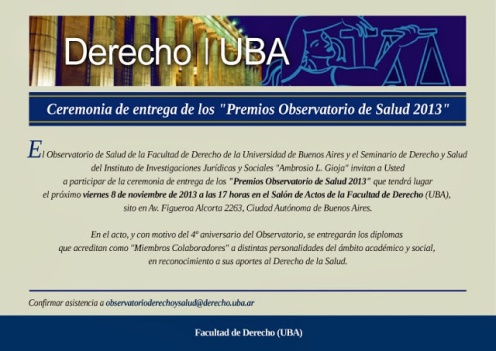 5 de noviembreJornada sobre Concientización y Alfabetización en Hidroarsenicismo (HACRE)Un antiguo problema. Un gran desafío para la salud pública.Salón VerdeFacultad de Derecho - UBA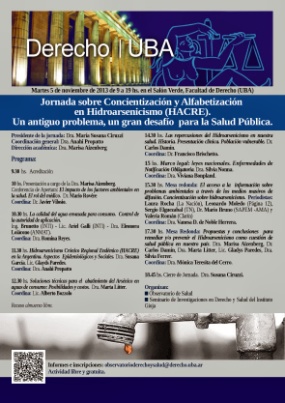 7 de octubreDiálogos sobre Salud y EconomíaAspectos regulatoriosInstituto Gioja  Facultad de Derecho - UBA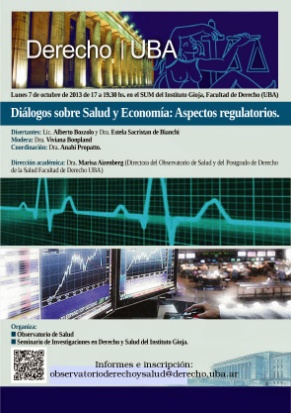 30 de septiembreAspectos Controversiales del Consentimiento Informado en el ámbito de la saludConsentimiento informadoInstituto Gioja  Facultad de Derecho - UBA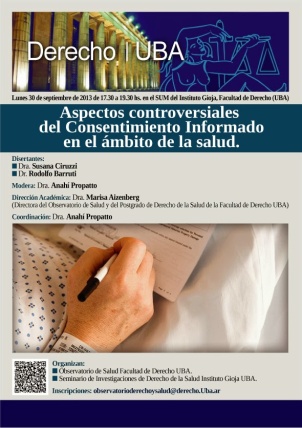 16 de septiembreJornada sobre los nuevos paradigmas de la discapacidad en nuestra sociedadDiscapacidadInstituto Gioja  Facultad de Derecho - UBA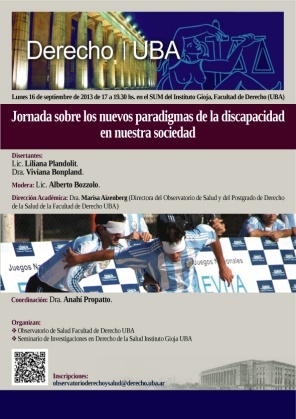 13 de septiembreJornadas de actualización sobre Derecho de la SaludEl largo camino hacia la efectividad de los derechosSalón de Actos Facultad de Derecho - UBA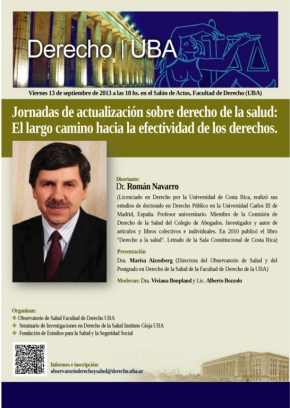 10 de septiembreJornada sobre los nuevos paradigmas del Derecho de la Persona y la SaludDerecho de la persona y la saludSalón de Actos Facultad de Derecho - UBA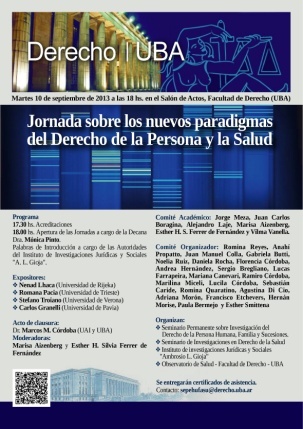 2 de septiembreJornada sobre la Nueva Ley de Salud MentalProspectiva y perspectiva para su efectiva implementaciónInstituto Gioja  Facultad de Derecho - UBA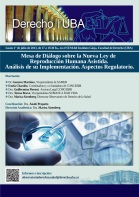 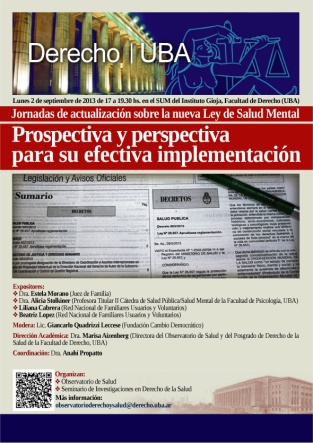 1 de julioMesa de Diálogo sobre la Nueva Ley de Reproducción Humana AsistidaAnálisis de su implementación. Aspectos RegulatoriosInstituto Gioja Facultad de Derecho - UBA6 y 7 de mayoVI Seminario del Observatorio Ibero-Americano de Políticas y Sistemas de SaludCiudad de Rosario, Santa Fe.Ministerio de Salud Pública de la Provincia de Santa Fe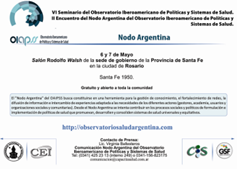 2 de mayoCharla sobre los Derechos del PacientePromoción, defensa y efectividadUniversidad Nacional del Sur (Bahía Blanca)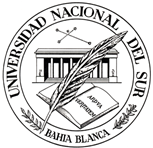 15 de abrilPrimera Reunión Anual Abierta del ObservatorioPara pensar juntos en torno a las "Problemáticas actuales en el acceso a la salud"Instituto Gioja  Facultad de Derecho - UBA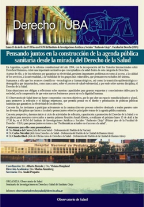 